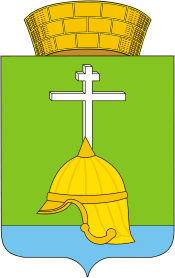 МУНИЦИПАЛЬНЫЙ СОВЕТ ВНУТРИГОРОДСКОГО МУНИЦИПАЛЬНОГО ОБРАЗОВАНИЯ САНКТ-ПЕТЕРБУРГА  МУНИЦИПАЛЬНОГО  ОКРУГА БАЛКАНСКИЙVI созывРЕШЕНИЕ14.09.2021                                                                                                                                 № 19О внесении изменений и дополнений в Решение МС МО Балканский от 15.12.2020 г. № 39«Об утверждении местного бюджета внутригородскогомуниципального образования Санкт-Петербурга муниципального округа  Балканский  на  2021 г.»  В соответствии с Федеральным законом  от 06.10.. №131-ФЗ «Об общих принципах организации местного самоуправления в Российской Федерации», законом Санкт-Петербурга от 23.09.. № 420-79 «Об организации местного самоуправления в Санкт-Петербурге»,   с подпунктом 2 пункта 1 статьи 23, 49  Устава   муниципального образования  муниципального округа  Балканский, муниципальный совет РЕШИЛ:I. Внести в Решение МС МО Балканский от 15.12.2020 г. № 39   «Об утверждении местного бюджета внутригородского муниципального образования Санкт-Петербурга муниципального округа  Балканский  на  2021 г.» (далее - Решение) следующие изменения и дополнения:1.  Приложение № 1 «Доходы бюджета  муниципального образования  муниципального округа Балканский на 2021 год» изложить в новой редакции согласно приложению № 1 к настоящему Решению.2. Приложение № 2 «Ведомственная структура расходов бюджета муниципального образования муниципального округа Балканский на 2021 год» изложить в новой редакции согласно приложению № 2 к настоящему Решению.3. Приложение  № 3 «Распределение бюджетных ассигнований бюджета муниципального образования муниципального округа  Балканский   по разделам, подразделам, целевым статьям и группам видов расходов классификации расходов бюджета на 2021 год» изложить в новой редакции согласно приложению № 3 к настоящему Решению.4. Приложение № 4 «Распределение бюджетных ассигнований местного бюджета по разделам, подразделам классификации расходов бюджета внутригородского муниципального образования Санкт-Петербурга муниципальный округ  Балканский на  2021 год» изложить в новой редакции согласно приложению № 4 к настоящему Решению.II.    Настоящее Решение вступает в силу после его официального опубликования (обнародования).III. Контроль за исполнением настоящего Решения возложить на Главу администрации внутригородского муниципального образования  муниципального округа  Балканский  М.А. Агееву. Глава муниципального образования -	председатель муниципального совета	                                                         С.А. Лебедев